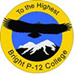 STUDENT EXPECTATIONS DURING REMOTE LEARNINGDear Bright P-12 College Students,This term most of you will be learning from home. This is a big change from your normal routine but one that will become more normal over the term. Your teachers will be there to support you through this period and provide teaching resources online or in hard copy for you to continue to learn. Please reach out to your teachers for any help or your support that you may need, we realise this is a big transition for you all. Below are some guidelines for you around your role as a student during this term:Depending on the age and stage of students, they are be expected to:Do their best work when completing tasksDo their best to meet timelines and due datesCommunicate openly with their teachers and raise any concerns or issuesContinue to abide by Bright P12 College’s behaviour guidelines, positive school wide behaviours and respectful relationshipsFollow the ICT Acceptable Use policy (can be accessed via Compass - Community - School Documentation)Prep - Grade 4Students in Prep to Year Four will require a varied amount of parent support when participating in the expectations below given ability to carry out learning tasks and use technology independently. Follow a learning routine each day from Monday to Friday. Follow scheduled times for learning according to the information that has been sent how in Remote Learning Guides to the best of their ability.With parent support, use Powerpoint Presentations of topics and lessons to continue learning at home. These are accessed through Compass either through a learning task for each subject or uploaded into the News Feed each weekBe available to talk to their classroom teacher over the phone at least twice a week at their scheduled times. Seek clarification via email to their teachers if they do not understand a task Engage in online activities and complete the set work as per the teachers’ lesson plan in a timely manner (Mathletics, Reading eggs etc)Regularly monitor digital platforms for announcements and feedback from teachers, i.e. COMPASS Learning TasksGrade 5 & 6Follow their timetable and classes at the times they are scheduled  Check Google Classroom at the start of every period for instructions regarding the lessonEngage in online activities and complete the set work as per the teachers’ lesson plan in a timely mannerAccess their emails and respond to their teachers when requiredSeek clarification from their teachers if they do not understand a taskRegularly monitor digital platforms for announcements and feedback from teachersAbide by cyber safety and user responsibility guidelinesBe ready to participate in scheduled Parent/Teacher/Student conferencesBe ready to participate in scheduled Peer group learning activitiesTouch base with classroom teacher each morning and afternoon for roll call   Years 7-12Preparation in the morning at home:Follow normal ‘get ready for school’ routine eg. wake up, have breakfast, get ready for school (no PJs!)Get dressed in appropriate and comfortable clothing for the school day (eg for PE and movement ensure comfortable clothing and shoes)Set up a workstation with a suitable chair and desk/tableEnsure your workstation is as distraction free as possibleEg. mobile phone out of sight, no food, TV turned offEnsure your workstation is neat and tidy and everything you need is within reach eg. computer, folders, pens, highlighters, pencil/eraser, textbook, workbooks, water bottle etc.Before Period 1 preparation:8:45/8:50am - Login to: Compass - check any new news feed itemsEdupass emailWebEx Meetings (details to come)8:55am - Go to your Period 1 Compass class dashboard for lesson planThe expectation is that you will be online and engaging with your learning during your timetabled classes, if for any reason you are unable to do this, please let your teacher and/or Year Level Coordinator know so that they can continue to support youFirst class of each subject for the week - please check Learning Task for the week’s overview Period 1 - 6:Follow timetable and classes at the times they are scheduled on Compass  Check Compass Dashboard for the Lesson Plan at the start of every period for instructions regarding the lessonEach 50mins of a lesson will include approximately 30 mins of content The remaining 20mins is for students to finish off work, ask any clarifying questions of the teacher, stand up, move around, drink some water and prepare for your next classEngage in online activities and complete the set work as per the Lesson Plan in a timely mannerSubmit any set work by the due date and time, by following the instructions of the teacher eg. uploading to Compass Learning Tasks, finalising a document in the Google shared driveFor each timetabled class the teacher will be present and contactable via Compass/Email/GoogleStudents will access and use their school Edupass emails and respond to their teachers when requiredSeek clarification from their teachers if they do not understand a task, through an email to the teacher or the conversation tool on the Learning TaskRegularly check Compass Newsfeed and emails for announcements and feedback from teachersStudents need to let their teacher and Year Level Coordinator know if they are unable to be online when a particular class is runningAfter Period 6:Students need to complete any homework or Learning Task that has been set and/or unfinished work Ensure that you have checked and responded to any communication from your teachers, YLCs or Pastoral care teacher (Edupass emails and conversation on Learning Tasks)Ensure you include at least 30-60mins of movement and physical activity in to every day.  Your PE teachers will be giving suggestions of activities you can do outside of timetable PE lessons.Contacting teachers:If students/parents/guardians/carers would like to contact teachers by phone they need to request this via Compass email directly to the subject teacherNB: Please be aware that teachers will be working the hours of a ‘normal working week’. Even though staff will be online more during the day with classes and meetings, please understand emails and communication will be addressed in a timely manner (within 48 hours) and during business hoursIf at any stage you require support for your wellbeing, please email your Year Level Coordinator or Jenny Young (Wellbeing coordinator)  young.jennifer.a@edumail.vic.gov.au


Use of ICT:Download all required software needed for learning and know their login details for Compass, Edupass email, the Google Suite and other platforms where applicable such as Mathletics and Edrolo Following video conferencing protocols, including:Not make recordings of video conferencing sessions, if applicable Use headphones (where available) for video conferencing sessions Adhere to ICT Acceptable Use Policy at all times when using Bright P12 College platforms and ICT during school hours, including:Use respectful and productive language on all online platforms such as Compass, Edupass email, Google suites and WebEx and will not use any explicit or derogatory language towards staff and students Use their own names when logging into all online platforms and not share their login details or video links with other people If you are concerned about any of the online platforms that are being used as part of our Remote Learning program then please contact your YLC